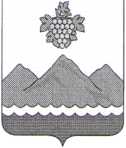 РЕСПУБЛИКА ДАГЕСТАНАДМИНИСТРАЦИЯ МУНИЦИПАЛЬНОГО РАЙОНА
«ДЕРБЕНТСКИЙ РАЙОН»368600, г. Дербент, ул. Гагарина, 23	Тел. (87240) 4-31-75	derbentrayon@e-dag.ruПОСТАНОВЛЕНИЕ«08» декабря 2022 г.                                                                                     №255«Об утверждении программы персонифицированного
финансирования дополнительного образования детей» в
муниципальном районе «Дербентский район» на 2023 годВо исполнение постановления Администрации муниципального района «Дербентский район» от 22 сентября 2020г. № 153 «Об утверждении Правил персонифицированного финансирования дополнительного образования детей в муниципальном районе «Дербентский район», постановляю:Утвердить программу персонифицированного финансирования дополнительного образования детей в муниципальном районе «Дербентский район» на 2023 год (прилагается).В срок до 1 января 2023г. организовать обеспечение предоставления детям, проживающим на территории муниципального района «Дербентский район», сертификатов дополнительного образования в соответствии с Правилами персонифицированного финансирования дополнительного образования детей, с Правилами персонифицированного финансирования дополнительного образования детей в муниципальном районе «Дербентский район».Контроль за исполнением настоящего постановления возложить на заместителя Главы администрации Дербентского района Бебетова И. А.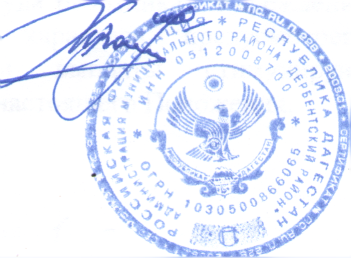 Глава муниципального района                                                     М.Г. Рагимов«Дербентский район»УТВЕРЖДЕНА постановлением Администрации муниципального района «Дербентский район» от «08» 12 2022года №255Программа персонифицированного финансирования
дополнительного образования детей в муниципальном районе
«Дербентский район»
на 2023год1.Период действия программы персонифицированного финансированияс 1 января2023года по31 декабря 2023 года2.Категория детей, которым предоставляются сертификаты дополнительного образованияДети с 5 до 18 лет3.Число сертификатов дополнительного образования, обеспечиваемых за счет средств бюджета муниципального района «Дербентский район» на период действия программы персонифицированного финансирования (не более), ед.13 9274.Номинал сертификата дополнительного образования по категории детей от 5 до 18 лет, рублей9 6205.Номинал сертификата дополнительного образования по категории детей от 5 до 18 лет с ограниченными возможностями здоровья, рублей6.Объем обеспечения сертификатов дополнительного образования с определенным7 215000номиналом по категории детей от 5 до 18 летв период действия программы персонифицированного финансирования, рублей7.Объем обеспечения сертификатов дополнительного образования с определенным номиналом по категории детей от 5 до 18 лет с ограниченными возможностями здоровья в период действия программы персонифицированного финансирования, рублей